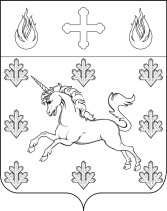   ГЛАВАПОСЕЛЕНИЯ СОСЕНСКОЕ ПОСТАНОВЛЕНИЕ_____23.10.2014_____№_____01-07-35/4_____О внесении изменений в Постановление главы поселения Сосенское от 22.08.2014 г.                № 01-07-13/4 «О присвоении наименования вновь образованной улице и проезду, расположенным на территории поселения Сосенское»          В целях устранения допущенной неточности  в решении Совета депутатов поселения Сосенское от 21.08.2014 г. № 17/28 «О   присвоении   наименования вновь образованной  улице и проезду,  расположенным на территории поселения Сосенское», руководствуясь решением Городской межведомственной комиссии по наименованию территориальных единиц, улиц, станций метрополитена, организаций и других объектов города Москвы от 31.07.2014 года,  Уставом поселения Сосенское, решением СД от 16 октября  2014 года   № 20/4 «О внесении изменений в решение Совета депутатов поселения Сосенское от 21.08.2014 № 17/28 «О   присвоении   наименования вновь образованной  улице и проезду,  расположенным на территории поселения Сосенское», ПОСТАНОВЛЯЮ:1. Внести в пункт 1 постановления главы поселения Сосенское от 22.08.2014 г. № 01-07-13/4 «О   присвоении   наименования вновь образованной  улице и проезду,  расположенным на территории поселения Сосенское»  следующее изменение: после слов «на территории» вставить слова «деревни Бачурино».2. Настоящее решение направить  в Префектуру Троицкого и Новомосковского административных округов города Москвы для  внесения в Общемосковский  классификатор  улиц Москвы. 3. Опубликовать настоящее Решение в газете «Сосенские вести» и разместить на официальном сайте органов местного самоуправления поселения Сосенское в информационно-телекоммуникационной сети «Интернет».Глава  поселения Сосенское                                                                               В.М. Долженков